12th Grade Great Recession InquiryWho’s to Blame for the Great Recession?Who’s to Blame for the Great Recession?Staging the Question: Examine the long-term impact of the Great Recession and investigate who is experiencing the consequences of the financial crisis of 2008.Staging the Question: Examine the long-term impact of the Great Recession and investigate who is experiencing the consequences of the financial crisis of 2008.Social Studies Practices Gathering, Using, and Interpreting Evidence     Economics and Economic Systems          Chronological Reasoning and Causation 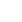 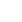 Supporting Question 1Supporting Question 2Supporting Question 3What role did the government play in causing the Great Recession?What role did consumers play in causing the Great Recession?What role did financial institutions play in causing the Great Recession?Formative Performance TaskFormative Performance TaskFormative Performance TaskList government actions that caused or led to the Great Recession and state the impact those actions had on the economy. Support each statement with evidence. List consumers’ actions that caused or led to the Great Recession and state the impact those actions had on the economy. Support each statement with evidence. List financial institutions’ actions that caused or led to the Great Recession and state the impact those actions had on the economy. Support each statement with evidence. Integration of Inquiry Process and SkillsIntegration of Inquiry Process and SkillsIntegration of Inquiry Process and SkillsConnect: Reads background information to discover the complexities of the question and brainstorms ideas for further inquiry about who is to blame for the Great Recession by investigating who was held accountable and what changed as a result of the financial crisis.Connect: States and verifies what is known about the question and makes connections to prior knowledge about consumers’ role during the Great Recession.Graphic Organizer: Connect#14Connect: States and verifies what is known about the question and makes connections to prior knowledge about financial institutions’ role during the Great Recession.Graphic Organizer: Connect#14Wonder: Refines questions to guide the search for different types of information about the role the government played in causing the Great Recession.  Graphic Organizer: Wonder#15Wonder: Analyzes and evaluates what is known, observed or experienced to form tentative thesis or hypothesis about what role consumers played in causing the Great Recession. Graphic Organizer: Wonder#12Wonder: Analyzes and evaluates what is known, observed or experienced to form tentative thesis or hypothesis about what role financial institutions played in causing the Great Recession. Graphic Organizer: Wonder#12Investigate: Recognizes the effect of different perspectives and points of view on information while researching the government’s role in the Great Recession.Graphic Organizer:  Investigate#76Investigate: Recognizes the effect of different perspectives and points of view on information while conducting research on consumers’ role in the financial crisis. 
Graphic Organizer:  Investigate#76Investigate: Pursues a balanced perspective by evaluating information based on authority, accuracy, point of view, and reliability while conducting research on financial institutions’ role in the Great Recession.Graphic Organizer:Investigate#104C3 Resources Construct: Draws clear and appropriate conclusions supported by evidence.Graphic Organizer: Construct#40 and Construct#41Construct: Draws conclusions based on explicit and implied information.Graphic Organizer: Construct#30 and Construct#31Construct: Draws conclusions based on explicit and implied information. Graphic Organizer:Construct#30 and Construct#31Express: Lists government actions that caused or led to the Great Recession and states the impact those actions had on the economy. Supports each statement with evidence.Express: Lists consumers’ actions that caused or led to the Great Recession and states the impact those actions had on the economy. Supports each statement with evidence.Express: Lists financial institutions’ actions that caused or led to the Great Recession and states the impact those actions had on the economy. Supports each statement with evidence.Reflect: Reflect: Reflect: Identifies own strengths and sets goals for improvement. Graphic Organizer: Reflect#20 and Reflect#21Summative Performance Task: Argument: Who’s to blame for the Great Recession? Construct an argument (e.g., detailed outline, poster, essay) that addresses the compelling question using specific claims and relevant evidence from historical sources while acknowledging competing views. Extension: Put the sectors of the economy (i.e., government, consumers, financial institutions) on trial and determine who should be held responsible for the Great Recession. If any sector is found guilty, decide a just punishment.Summative Performance Task: Argument: Who’s to blame for the Great Recession? Construct an argument (e.g., detailed outline, poster, essay) that addresses the compelling question using specific claims and relevant evidence from historical sources while acknowledging competing views. Extension: Put the sectors of the economy (i.e., government, consumers, financial institutions) on trial and determine who should be held responsible for the Great Recession. If any sector is found guilty, decide a just punishment.Summative Performance Task: Argument: Who’s to blame for the Great Recession? Construct an argument (e.g., detailed outline, poster, essay) that addresses the compelling question using specific claims and relevant evidence from historical sources while acknowledging competing views. Extension: Put the sectors of the economy (i.e., government, consumers, financial institutions) on trial and determine who should be held responsible for the Great Recession. If any sector is found guilty, decide a just punishment.